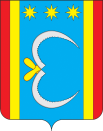 АДМИНИСТРАЦИЯ НИКОЛО-АЛЕКСАНДРОВСКОГО СЕЛЬСОВЕТАОКТЯБРЬСКОГО РАЙОНА АМУРСКОЙ ОБЛАСТИПОСТАНОВЛЕНИЕ   20.03.2020                                                                                                      №  29с. Николо-АлександровкаВ соответствии с Федеральными законами от 21. 12. 1994 № 69- ФЗ «О пожарной безопасности» и от 06.10.2003 № 131-ФЗ «Об общих принципах организации местного самоуправления в Российской Федерации», в целях организации обеспечения первичных мер пожарной безопасности на территории Николо-Александровского сельсоветап о с т а н о в л я ю:            1 Утвердить Положение об организации пожарно-профилактической работы в жилом секторе и на объектах с массовым пребыванием людей на территории Николо-Александровского сельсовета (приложение №1).           2.Утвердить план мероприятий по активизации пожарно-профилактической работы в жилом секторе и на объектах с массовым пребыванием людей на территории Николо-Александровского сельсовета (приложение №2). . 3.Контроль за исполнением настоящего постановления оставляю за собой.Глава Николо- Александровского сельсовета	                            Г.Т.Панарина                                                                                                          Приложение 1                                                                                                             УТВЕРЖДЕНОпостановлением администрации                                                                        Николо-Александровского  сельсовета от 20.03. 2020 г. № 29ПОЛОЖЕНИЕОб организации пожарно-профилактической работыв жилом секторе и на объектах с массовым пребыванием людейна территории Николо-Александровского сельсоветаI. Общие положения1.1 Положение об организации пожарно-профилактической работы в жилом секторе и на объектах с массовым пребыванием людей на территории Николо-Александровского сельсовета (далее- Положение) определяет цели, задачи и порядок проведения противопожарной пропаганды и информирования населения о мерах пожарной безопасности.1.2 Целями проведения пожарно-профилактической работы в жилом секторе и на объектах с массовым пребыванием людей на территории Николо-Александровского сельсовета являются:1.3. Повышение уровня противопожарной защиты жилого сектора.1.4. Минимизация материальных и социальных потерь от пожаров в жилых помещениях.1.5. Усиление эффективности в работе по профилактике пожаров в жиломсекторе и на объектах с массовым пребыванием людей.1.6. Принятие мер по устранению нарушений требований пожарной безопасности.1.7 Основными задачами информирования населения о мерах пожарнойбезопасности и проведения пожарно-профилактической работы являются:     - совершенствование знаний и навыков населения по организации проведению мероприятий, направленных на предотвращение пожаров, порядку действий при возникновении пожара, изучению приемов применения первичных средств пожаротушения;    - совершенствование форм и методов противопожарной пропаганды;    - оперативное доведение до населения информации в области пожарной безопасности;   - создание условий для привлечения граждан на добровольной основе к деятельности по предупреждению и тушению пожаров, а также участия в борьбе с пожарами.II. Организация пожарно-профилактической работы2.1 Основным организатором и исполнителем пожарно-профилактической работы на территории Николо-Александровского сельсовета является Администрация Николо-Александровского сельсовета при поддержке личногосостава добровольных пожарных дружин, руководителей предприятий и организаций.2.2.Пожарно-профилактическая работа осуществляется посредством:- изготовления и распространения среди населения противопожарных памяток, листовок;- размещения в организациях, занятых обслуживанием жилищного фонда,объектах муниципальной собственности (здравоохранения, образования, культуры и спорта) информационных стендов пожарной безопасности;- изготовления и размещения социальной рекламы по пожарной безопасности;-организации конкурсов, выставок, соревнований на противопожарнуютематику;- привлечения средств массовой информации;- размещение информационного материала на противопожарную тематику на сайте администрации муниципального образования в сети Интернет.-использования других, не запрещенных законодательством Российской Федерации форм, информирования населения.3. Планирование профилактической работы:3.1. Осуществляется заблаговременно для обеспечения пожарной безопасности населения, сохранения материальных ценностей и культурныхценностей от опасностей, возникающих при возникновении пожаров на территории Николо-Александровского сельсовета.3.2. Осуществляется на основе нормативных правовых актов в области обеспечения первичных мер пожарной безопасности.4.Пожарно-профилактическая работа проводится в соответствии с законодательством за счет средств, выделяемых из бюджета Николо-Александровского сельсовета.4.1. При организации пожарно-профилактической работы в жилом секторе и на объектах с массовым пребыванием людей проверяется соблюдение требований пожарной безопасности, в том числе:- выполнение организационных мероприятий по соблюдению пожарнойбезопасности;- содержание территории, зданий и сооружений и помещений;- состояние эвакуационных путей и выходов;- готовность персонала организации к действиям в случае возникновенияпожара;- организация и проведение противопожарной пропаганды и обученияработников учреждений и организаций мерам пожарной безопасности в соответствии с действующим законодательством;- проведение совместных рейдов с отделом надзорной деятельности и отделом внутренних дел по проверке противопожарного состояния мест проживания лиц, ведущих асоциальный образ жизни, и мест проживания неблагополучных семей.5. Рекомендовать руководителям предприятий, организаций, учрежденийс массовым пребыванием людей независимо от организационно-правовых формсобственности:5.1. Постоянно проводить пожарно-профилактическую работу и противопожарную пропаганду с работающим персоналом.5.2.Для организации пожарно-профилактической работы и противопожарной пропаганды назначить приказами по организациям работников, прошедших обучение мерам пожарной безопасности по специальным программам.6. Рекомендовать руководителям управляющих организаций вестипостоянную пожарно-профилактическую и пропагандистскую работу в жиломсекторе, инструктажи с населением с целью предупреждения пожаров и гибелина них людей.                                                                                                            Приложение 2УТВЕРЖДЕНОпостановлением администрации                                                                        Николо-Александровского  сельсовета от 20.03. 2020 г. № 29ПЛАНмероприятий по пожарно-профилактической работе в жилом сектореи на объектах с массовым пребыванием людей на территорииНиколо-Александровского сельсоветаОб организации пожарно – профилактическойработы в жилом секторе ина объектах с массовым пребыванием людей на территории Николо-Александровского сельсовета№Наименование мероприятийСрокисполненияИсполнитель1Привлекать к работе по обучению мерам пожарной безопасности руководителей учрежденийПостоянноАдминистрация Николо-Александровского сельсовета2Проведение совместныхучастковым инспектором полициирейдов семей и граждан, ведущихасоциальный образ жизниЕжеквартальноАдминистрация Николо-Александровского сельсовета3Распространение буклетов, памяток по обучению населения правилам пожарной безопасности, действиям в случае пожараЕжеквартальноАдминистрация Николо-Александровского сельсовета4Организовать обучение правилампожарной безопасности одиноких,престарелых гражданЕжеквартальноАдминистрация Николо-Александровского сельсовета